Поздравляю с началом учебного года! Образовательный процесс – это работа всех участников, а не только педагогов и учеников. Поэтому всему родительскому коллективу школы я желаю идти в ногу с детьми, не отставать и неустанно помогать в учебе, не сдаваться, когда что- то не получается у детей, а настойчиво и упорно вместе с ними достигать поставленных целей!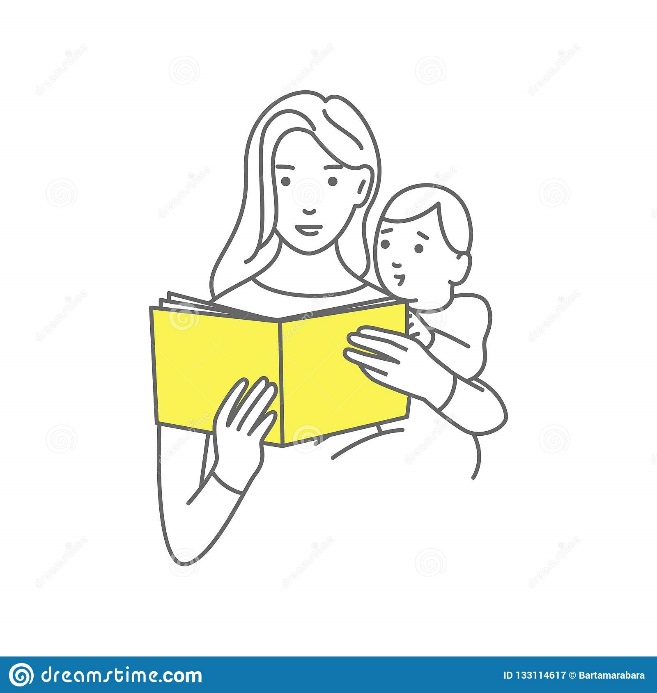 Педагог- психолог  ГБОУ Ш-И №289Веселкова Ирина ВасильевнаИндивидуальные консультации:       Понедельник       9.00-10.00 Среда      14.00-16.00Четверг         9.00-10.00«ВАШ РЕБЕНОК – ПЕРВОКЛАССНИК.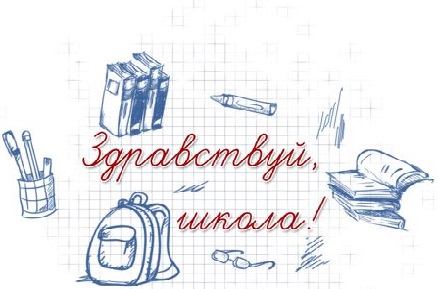 РЕКОМЕНДАЦИИ ПО АДАПТАЦИИ»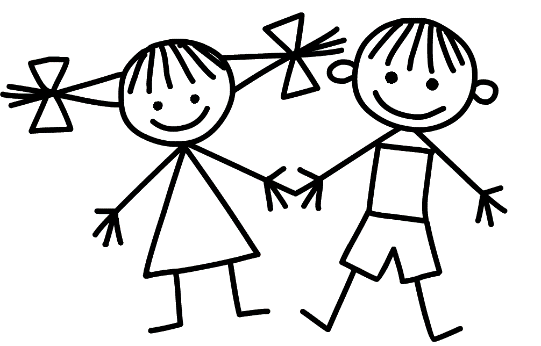 2022г.СОВЕТЫ ПСИХОЛОГОВ: продумайте режим для школьника, чередуя малоподвижные виды деятельности с двигательной активностью, прогулками; сон должен составлять не менее 9-10 часов для полноценного отдыха, выделите время для игр сократите количество и отследите качество просматриваемых телепередач, компьютерных игр чаще организовывайте совместный досуг для детей и родителей создайте уголок школьника в хорошо освещенном месте, проветривайте комнату, следите за осанкой во время занятий; научите бережно относиться к школьным принадлежностям, одежде поощряйте самостоятельность, давайте посильные поручения, привлекайте школьника к домашним делам не ждите от ребенка немедленных результатов, он еще учится учиться решайте педагогические проблемы без участия ребенка, при необходимости обратитесь к учителю или психологу учите ребенка анализировать, устанавливать причинно-следственные связи, оцениватьВ чем нуждается ребенок в период адаптации к школе?- в заинтересованности родителей его школьной жизнью (учебой, друзьями) - в эмоциональной поддержке (особенно, когда не все получается), дайте ребенку понять, что каждый может ошибиться, но это не повод сдаваться -в спокойной доброжелательной атмосфере дома - в учете его индивидуальных особенностей (утомляемость, темп работы, внимательность, общительность), не сравнивайте ребенка со сверстниками - в продолжении общения с одноклассниками и после школы - в предоставлении самостоятельности в самообслуживании, в учебной работе - в похвале, похвала – это стимул к новым победам - в проявлении вашей любви, говорите ребенку, что любите его, чаще обнимайте - в умеренной помощи, помогите маленькому ученику, но не выполняйте работу за него, иначе он не научится